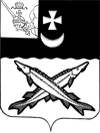    Заключениена проект  решения    Совета сельского поселения Артюшинское о внесении изменений в решение Совета сельского поселения Артюшинское от 15.12.2016 № 62 «О бюджете сельского  поселения Артюшинское  на 2017 год и плановый период 2018 и 2019 годов»                                                                                  от 26 октября 2017 года Экспертиза проекта решения проведена на основании  п.11 статьи 12 Положения о контрольно-счетной комиссии района, утвержденного решением Представительного Собрания района от 27.02.2008  № 50 (с учетом внесенных изменений и дополнений). В результате экспертизы установлено:        1. Проектом решения предлагается утвердить основные характеристики бюджета поселения на 2017 год:         - общий объем доходов в сумме   10558,1 тыс. руб. что больше ранее утвержденного объема доходов на 4,1 тыс. руб.;         - общий объем расходов в сумме 10992,5 тыс. руб., что больше ранее утвержденного объема расходов на 4,1 тыс. руб.;         - дефицит бюджета поселения предусмотрен  в сумме 434,4 тыс. руб.  или 16,9% от общего объема доходов без учета объема безвозмездных поступлений и поступлений налоговых доходов по дополнительным нормативам отчислений (за счет входящего остатка собственных доходов на начало года).        2. Приложение 1 «Источники внутреннего финансирования дефицита бюджета поселения на 2017 год» предлагается изложить в новой редакции.Предусмотрено изменение остатков  средств на счетах по учету средств  бюджета поселения, дефицит в размере 434,4 тыс. руб.Нарушений ст.92.1 и ст.96 Бюджетного кодекса РФ при установлении размера дефицита не установлено.       3. Приложение 2 «Объем доходов бюджета сельского поселения Артюшинское на 2017 год, формируемый за счет налоговых и неналоговых доходов, а также безвозмездных поступлений» изложить в новой редакции, увеличив объем доходов на 4,1 тыс. руб. за счет:-  увеличения объема дотации бюджетам сельских поселений на поддержку мер по обеспечению сбалансированности бюджетов на 4,1 тыс. руб.       4. В приложении 5 «Распределение бюджетных ассигнований по разделам, подразделам классификации расходов на 2017 год», 6 «Распределение бюджетных ассигнований по разделам, подразделам, целевым статьям и видам расходов в ведомственной структуре расходов бюджета поселения на 2017 год» предусмотрено внести изменения в расходную часть бюджета поселения, увеличив объем расходов на сумму 4,1 тыс. руб.  Предлагается внести изменения в следующие разделы: по разделу 01 «Общегосударственные вопросы» расходы снижаются  на 338,7 тыс. руб., из них:- по подразделу 0104 «функционирование Правительства Российской Федерации, высших исполнительных органов государственной власти субъектов Российской Федерации, местных администраций» расходы снижаются на 115,9 тыс. руб.;- по подразделу 0111 «резервные фонды» расходы снижаются на 222,8 тыс.руб.;     2) по разделу 03»Национальная безопасность и правоохранительная деятельность» расходы снижаются на 50,3 тыс. руб., из них:- по подразделу 0309 «защита населения и территорий от чрезвычайных ситуаций природного и техногенного характера, гражданская оборона» расходы увеличиваются на  7,5 тыс. руб.;- по подразделу 0503 «обеспечение пожарной безопасности» расходы снижаются на  57,8 тыс. руб.;по разделу  05 «Жилищно-коммунальное хозяйство» расходы увеличиваются на 393,1 тыс. руб., из них:- по подразделу 0501 «жилищное хозяйство» расходы увеличиваются на  207,8 тыс. руб.;- по подразделу 0502 «коммунальное хозяйство» расходы увеличиваются на  215,3 тыс. руб.- по подразделу 0503 «благоустройство» расходы снижаются на  30,0 тыс. руб.          5. Приложение 7 предлагается дополнить объемом межбюджетных трансфертов, передаваемых районному бюджету на осуществление части полномочий по созданию условий для обеспечения жителей поселения услугами связи, общественного питания, торговли и бытового обслуживания – создания условий для развития мобильной торговли в малонаселенных и труднодоступных населенных пунктах в размере 4,1 тыс. руб. Основанием для внесения изменений является соглашение, заключенное между администрацией сельского поселения Артюшинское и администрацией Белозерского муниципального района от 05 октября 2017 года.Выводы:Представленный проект решения Совета сельского поселения Артюшинское о внесении изменений и дополнений в решение Совета сельского поселения Артюшинское от 15.12.2016 № 62 «О бюджете сельского  поселения Артюшинское на 2017 год и плановый период 2018 и 2019 годов» разработан в соответствии с  бюджетным законодательством, Положением о бюджетном процессе в сельском поселении Артюшинское  и рекомендован к принятию. Аудитор контрольно-счетной комиссии Белозерского муниципального района:                        В.М.Викулова